Use breakout rooms to put students into small groups during a synchronous class meeting. The students will already be logged into Teams for the class session. When you are ready to send the students into breakout rooms ...1.Click Breakout rooms on the Teams meeting toolbar.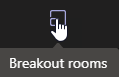 2.Choose the number of rooms you want to create.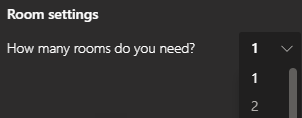 3.Choose one of the two ways to assign students to breakout rooms. Automatically - Teams assigns participants to the number of rooms you specified, as equally in number as possible,Manually - You assign students to rooms on the next screen.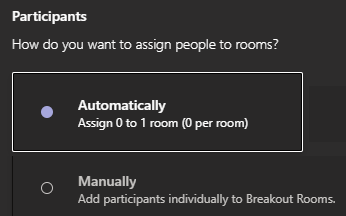 4.Click Create rooms.5.If you opted to assign students manually, click to select students who will share the first breakout room you set up.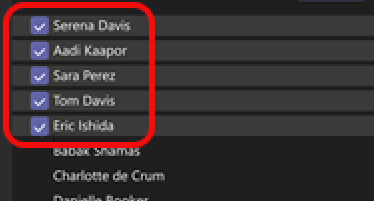 6.Click Assign.7.Repeat Steps 5 and 6 until you have assigned all students to rooms.